Средний срок предоставления сведений из ЕГРН для физических лиц составил 2 дня в 2019 году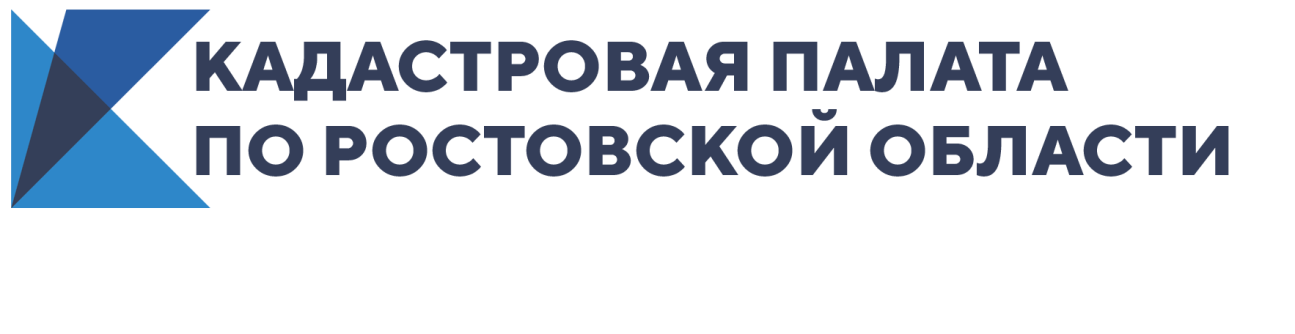 По закону выдавать сведения из госреестра недвижимости Кадастровая палата должна в течение трех суток Средний фактический срок предоставления сведений из Единого государственного реестра недвижимости (ЕГРН) в 2019 году составил всего два дня вместо трех, установленных законодательством. При этом жители 37 регионов России могли получать выписки из госреестра в три раза быстрее. Это стало возможным благодаря развитию механизмов электронного взаимодействия и подключению электронных сервисов. Почти 103 млн сведений Единого государственного реестра недвижимости было выдано Кадастровой палатой в 2019 году.Всего один день в среднем тратили на получение выписки из госреестра недвижимости жители 37 субъектов Российской Федерации. В течение двух дней в среднем выписки могли получить жители еще 33 регионов. В Ростовской области жители получают выписки в течение двух дней, при этом выписки по запросам сведений ЕГРН, обработанным в рамках выездного приема, можно получить всего за один день.«Услуги выездного приема и курьерской доставки по запросам сведений ЕГРН популярны у жителей Дона. Все больше заявителей ценят свое время, поэтому пользуются тем, что  работники государственного учреждения могут выехать к заявителю для оказания услуги. А сокращение сроков оказания услуги являются дополнительным стимулом для того, чтобы воспользоваться такой возможностью», – говорит заместитель директора Кадастровой палаты по Ростовской области Юрий Никишов.Подать запрос на получение сведений из ЕГРН можно несколькими способами: в порядке выездного приема, через МФЦ или удаленно, воспользовавшись одним из существующих электронных сервисов.Оставить заявку на получение услуги выездного приема можно: по электронной почте: dostavka@61.kadastr.ru, по телефону: 8(863)210-70-08, добавочный номер 5, а также  в офисе Кадастровой палаты по Ростовской области. Договорившись о времени и месте, сотрудники Кадастровой палаты приедут к заявителю домой или на работу, чтобы принять запрос о предоставлении сведений ЕГРН или доставить уже готовую выписку из ЕГРН.Для получения сведений ЕГРН посредством МФЦ необходимо подать запрос и предоставить документ, удостоверяющий личность. Дополнительные документы могут понадобиться, если такой запрос подает наследник, залогодержатель или доверенное лицо, а также если имущество, в отношении которого подается запрос, принадлежит несовершеннолетнему. При запросе выписок через МФЦ центры добавляют два дня для отправки документов в Кадастровую палату, поэтому получить выписку можно через МФЦ через пять рабочих дней с момента подачи запроса. Выписка из ЕГРН – единственный документ, подтверждающий право собственности на недвижимость, источник достоверной и объективной информации о ней. Чаще всего выписки из реестра недвижимости используются для подтверждения права собственности при проведении сделок с недвижимостью, для определения налоговых обязательств владельца недвижимости, при открытии наследства, оспаривания сделок в судебном порядке, для использования объекта в качестве залога, при подготовке процедуры дарения или оформлении завещания и т.д. Таким образом, сведения из ЕГРН могут понадобиться в различных ситуациях, касающихся объектов недвижимого имущества. Согласно действующему законодательству, запросить общедоступную информацию об объекте недвижимости может любой гражданин. К общедоступной информации относятся сведения об основных характеристиках и зарегистрированных правах на объект недвижимости, а также сведения о переходе прав на объект недвижимости. При этом в сентябре 2019 года Кадастровая палата запустила новый онлайн-сервис, который позволил увеличить скорость выдачи сведений реестра недвижимости. Среднее время, затраченное на получение выписки пользователем сервиса, составило восемь минут, включая поиск и ожидание оплаты. Сервис в пилотном режиме заработал в 52 регионах страны: тех, которые уже используют ФГИС ЕГРН, а также в Калужской области. В Ростовской области сервис еще не функционирует.Сведения реестра недвижимости, полученные в электронном виде, имеют ту же юридическую силу, что и предоставленные в виде бумажного документа. Выписки, полученные посредством сервиса Федеральной кадастровой палаты, заверяются усиленной квалифицированной электронной подписью.При использовании нового сервиса Федеральной кадастровой палаты для получения сведений Единого госреестра недвижимости время ожидания сокращается до нескольких минут.Контакты для СМИ  тел.: 8(863)210-70-08, доб. 2447 или 2471 press@61.kadastr.ru